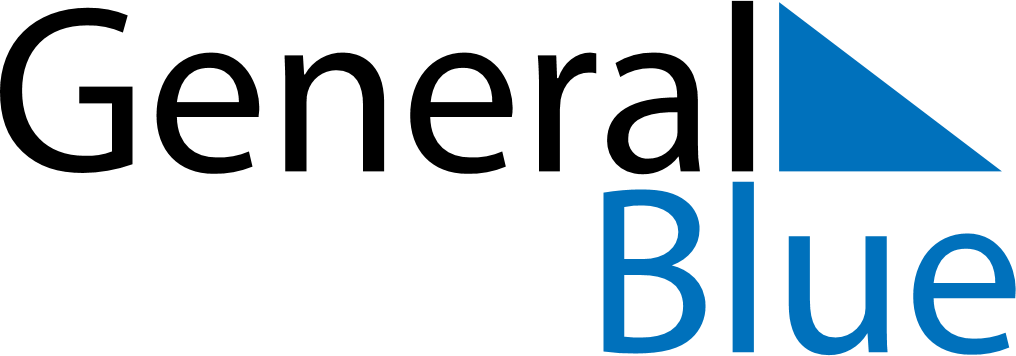 December 2020December 2020December 2020December 2020ItalyItalyItalyMondayTuesdayWednesdayThursdayFridaySaturdaySaturdaySunday12345567891011121213Immaculate Conception14151617181919202122232425262627Christmas DayBoxing DayBoxing Day28293031